Phonics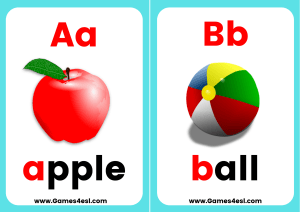 Daily exercise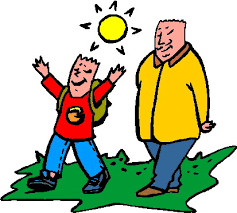 Tidy up time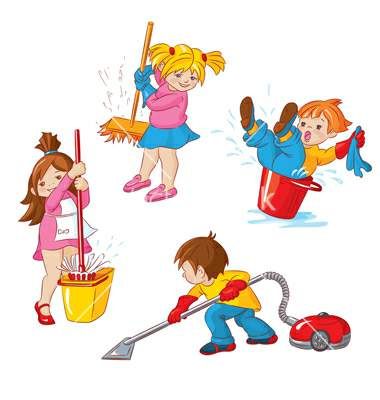 Watch class dojo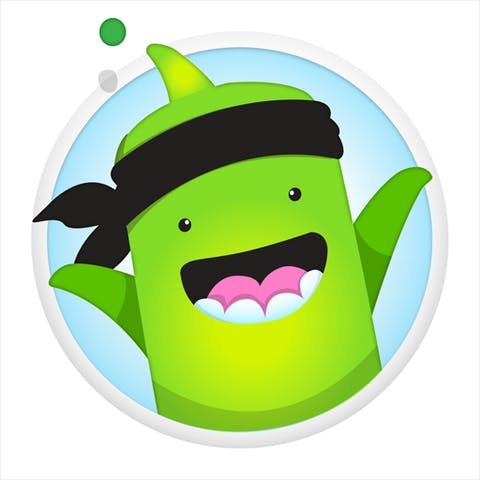 Maths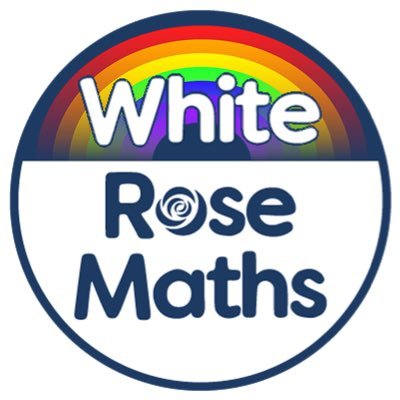 Look at what my friends did today on dojo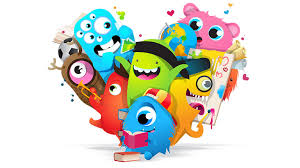 Dojo challenge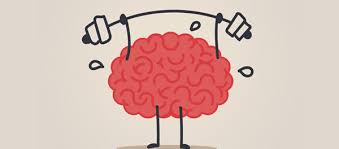 Handwriting practise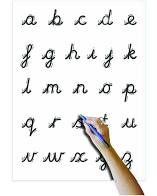 Share a book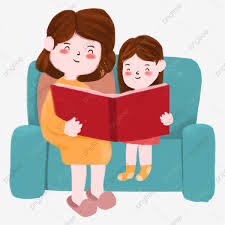 Reading eggs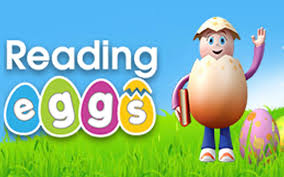 Independent learning time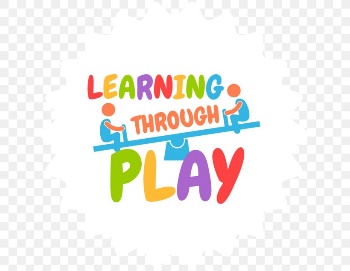 Independent learning time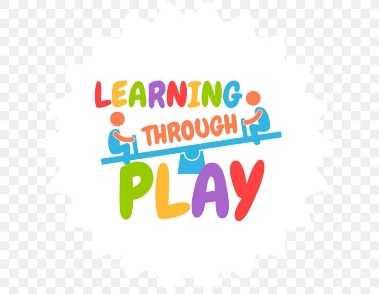 Lunch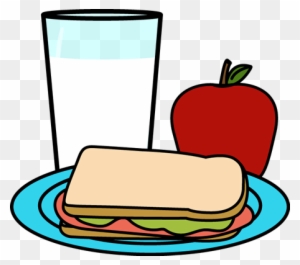 Independent learning time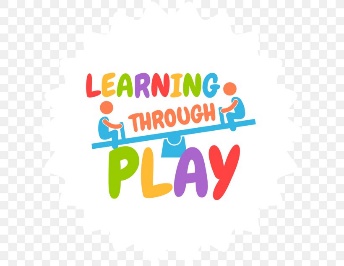 Snack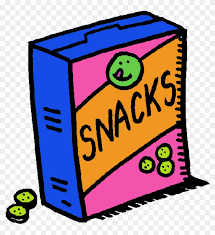 Yoga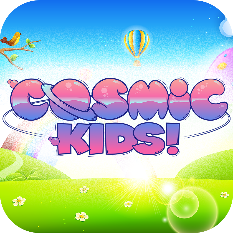 Independent learning time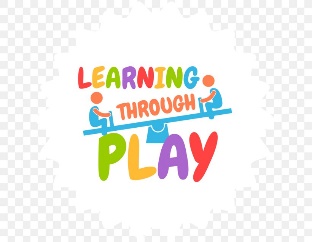 TV time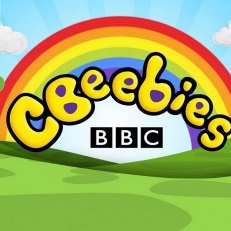 